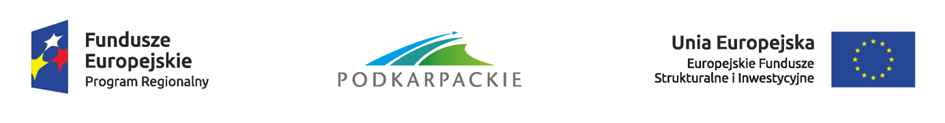 ZAŁĄCZNIK NR 3 DO SIWZFORMULARZ OFERTY………………………………….………….(pieczęć Wykonawcy/Wykonawców)GMINA ROPCZYCE39-100 Ropczyce, ul. Krisego 1Tel. (17) 22 10 510, faks (17) 22 10 555Ja (My) niżej podpisany (ni)………………………………………………………………………………………………………...…………….…………………………………działając w imieniu i na rzecz  ………………………………………………………………………………………………………...………….……………………………………					(pełna nazwa Wykonawcy)………………………………………………………………………………………………………...………….……………………………………					(adres siedziby Wykonawcy)REGON …………………………………………………… Nr NIP ……………………….……………………………….………………….Nr rachunku bankowego: ………………………………………………………………………………………………………………….Nr telefonu ………………………………………………… nr faks ………………………………………………………………………..e-mail ……………………………………………………………………………………………………………………………………………….Odpowiadając na ogłoszenie o postępowaniu o udzielenie zamówienia publicznego znak ZP.271.25.2016 w trybie przetargu nieograniczonym na wykonanie zamówienia p.n. „Modernizacja, rozbudowa i integracja systemów informatycznych z uruchomieniem e-usług i dostawą sprzętu serwerowego dla gminy Ropczyce w ramach projektu Nowoczesne e-usługi w gminach Ropczyce i Wielopole Skrzyńskie”:1. Oferujemy wykonanie przedmiotu zamówienia, zgodnie z wymogami specyfikacji istotnych warunków zamówienia za cenę ryczałtową:………………………………………. zł brutto (słownie: ………………………………………………………………………………), w tym podatek VAT: ……………………………………….zł (słownie: ………………………………….………………………),w tym prawo opcji:za realizację zamówienia w zakresie Usług Opieki Serwisowej za okres 60 miesięcy kwota ………………………………………. zł brutto (słownie: ………………………………………………………………………………), w tym podatek VAT: ………………………………. zł (słownie: ………………………………………………………..……….),w tym za: okres od 1 do 12 miesiąca: …………………………. zł brutto (w tym podatek VAT: ……………………………. zł),okres od 13 do 24 miesiąca: …………………………. zł brutto (w tym podatek VAT: …………………………. zł),okres od 25 do 36 miesiąca: …………………………. zł brutto (w tym podatek VAT: …………………………. zł),okres od 37 do 48 miesiąca: …………………………. zł brutto (w tym podatek VAT: …………………………. zł),okres od 49 do 60 miesiąca: …………………………. zł brutto (w tym podatek VAT: …………………………. zł).2. Termin wykonania: 10 miesięcy od dnia podpisania umowy.3. Udzielamy gwarancji na Oprogramowanie Dedykowane oraz Standardowe Oprogramowanie Aplikacyjne na okres ……………. miesięcy (w przypadku braku wskazania Zamawiający przyjmie okres wskazany w specyfikacji istotnych warunków zamówienia).4. Zobowiązujemy się do skrócenia terminów usuwania błędów Krytycznych i Istotnych (Czas Naprawy) w stosunku do wymaganych we Wzorze Umowy o ……………. godzin (w przypadku braku wskazania Zamawiający przyjmie, że wykonawca nie oferuje skrócenia terminu usuwania błędów).5. Oferowany przez nas sprzęt spełnia kryterium efektywności energetycznej, tj.:-  serwer posiada oznaczenie „Energy Star”:-  zestawy komputerowe posiadają oznaczenie „Energy Star”:*niepotrzebne skreślić(jeśli wykonawca nie dokona żadnego skreślenia w tym punkcie, albo skreśli obie odpowiedzi, zamawiający przyjmie, że sprzęt nie spełnia kryterium efektywności energetycznej).6. Deklarujemy, że do realizacji przedmiotu zamówienia w zakresie wdrażania rozwiązań przeznaczymy …………….  osób, z których każda uczestniczyła w realizacji co najmniej 3 projektów polegających na wdrożeniu rozwiązań klasy back-office w sektorze administracji o łącznej wartości tych projektów 500 tys. zł. (w przypadku braku wskazania Zamawiający przyjmie liczbę 2 osób zgodnie z wymaganym warunkiem udziału w postępowaniu).7. Składam(y) niniejszą ofertę w imieniu własnym / jako Wykonawcy wspólnie ubiegający się o udzielenie zamówienia (niepotrzebne skreślić).8. Akceptujemy termin płatności: 30 od dnia doręczenia prawidłowo wystawionej faktury.9. Oświadczamy, że:- zapoznaliśmy się z warunkami określonymi w specyfikacji istotnych warunków zamówienia, w tym ze Wzorem Umowy i nie wnosimy do nich zastrzeżeń,- powierzymy podwykonawcom wykonanie następującej części zamówienia: ………………..………………… ……………………………………………………………………………….……………………………………………………………….…….. (jeżeli wykonawca przewiduje udział podwykonawców) oraz podajemy nazwy (firmy) podwykonawców ………………………………………………………………………………………………………………………………………………….…., (w przypadku wykonywania zamówienia własnymi siłami – wpisać nie dotyczy).- jesteśmy związani niniejszą ofertą przez okres 30 dni od upływu terminu składania ofert,- uzyskaliśmy konieczne informacje do przygotowania oferty,- w przypadku wybrania naszej oferty jako najkorzystniejszej zobowiązujemy się do zawarcia umowy  na warunkach zawartych w specyfikacji istotnych warunków zamówienia, w miejscu i terminie wskazanym przez Zamawiającego.10. Informujemy, że wybór naszej oferty (wybrać odpowiednio pkt 1 lub pkt 2, niepotrzebne skreślić)1) nie będzie prowadzić do powstania u Zamawiającego obowiązku podatkowego,2) będzie prowadzić do powstania u Zamawiającego obowiązku podatkowego ………………………… ……………………………………………..................................................... (należy wskazać nazwę (rodzaj) towaru lub usługi, których dostawa lub świadczenie będzie prowadzić do powstania u Zamawiającego obowiązku podatkowego, oraz wskazać ich wartość bez kwoty podatku).11. Informacje złożone na stronach ………………. stanowią tajemnicę przedsiębiorstwa w rozumieniu przepisów ustawy o zwalczaniu nieuczciwej konkurencji.12. Oferta wraz z załącznikami została złożona na …………… kolejno ponumerowanych stronach.13. Integralną część oferty stanowią następujące dokumenty:1. ……………………………………….………………………………………………………………………….….……...2. ……………………………………….………………………………………………………………………….….……...3. ……………………………………….………………………………………………………………………….….……...4. ……………………………………….………………………………………………………………………….….……...5. ……………………………………….………………………………………………………………………….….……...……………………….dn. …………………………………………………………………………........................(pieczęć i podpis(y) osób(y) uprawnionych do reprezentacji Wykonawcy lub PełnomocnikaTAK*NIE*TAK*NIE*